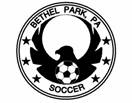      SOCCER ASSOCIATION  BOARD MEETING – January  9, 2013Brian Gorges, called the meeting to order at 7:01 PM at in the Caucus Room of the Bethel Park Municipal Building.  Board members present were: Bruce Thompson, Scott DiGiorno, Kevin Conroy, Jeff Marzina, Matt Yee, Mike Kuntz, Joe Reichard, PJ Borandi, Jason Shields, Mike Mathias, Steve Minick, Rob Petrick, Matt Scott and Maria Minshall. Secretary’s Report:  Minutes were distributed & reviewed at the meeting. Motion was made by Jeff Marzina and second made by Rob Petrick to approve the minutes & post to the website.  The motion passed unanimously. Treasurer’s Report:  No Report. Received a check from municipality for banners for $1,910. Discussed the $5 participant fee from the municipality that will be due on April 2nd.President’s Report:    Brian Gorges welcomed the new Board members PJ Borandi, Jason Shields and Rose Blatz.The meeting plans were laid out to include Capital talks for the year and a working meeting to discuss responsibilities that each Board member would take on.Committees:Registration –Spring Registration is progressing.Joe Reichard to send out numbers to assess where we were.Travel Deadline is February 4, 2013.Travel Registration is locked except for U-13 and higher.New rules for dual rosters and player passes were discussed.Older teams need to be in by February 4th, a couple of teams were still outstanding.Discussed Rules for Classic Division – 4 cup players limit  in U12 and under, 6 cup player limit  for U13 and older for Divisions 5 & 6. Division 4, no limit to cup players.No contacting Cheryl at PAWest for issues, need to go through Brian Gorges.Communications –November and December lottery winners to be entered on the website.Survey that was sent out went well and we received the information and feedback that we were looking for. Discussion around creating a section on the website on what our fundraising money is being used for to educate families and bring them up to date that the money does help the organization. Risk Management: No reportReferees –   Matt outlined the new courses that are coming up that were local. Cal U on February 17th. Peters on March 9th. Need to be 14 in the current year in order to take new travel referee course.  Travel Commissioner & Registrar – No ReportFlights – No reportPR and Fundraising: Lottery tickets for the spring session are in and will be distributed.All existing teams from Fall sold 4 tickets per player. Number for the spring will be determined by final registrations. A preliminary list of teams and players will be distributed at next Board Meeting to make sure the tickets get out the families at the beginning of March.Fundraising ideas discussed were selling First Aid kits and shirts/sweatshirts on the website. Fields:Park Avenue field project is complete and looks great. Trying to keep it good for the spring.Final total for Park Avenue was $129K.Fields Coalition meeting scheduled for February.Equipment:Approval to move forward with ordering ice packs that we were offered a deal on. Community Liaison – No reportCoaching Development –No report.Player Development –YES meeting being set up for the Spring session and will look at and update curriculum. Brian will bring quote to next meeting for YES.Old Business– Status of the grievance filed with PA West by Jeffrey Hoffman was reviewed and it is on the January 14 meeting agenda, at which time ramifications and any further actions will be decided.New Business –Voted to donate 1 registration to William Penn/Ben Franklin event.Worked on Mapping out 2013 and the working calendar was presented.Action Item for 2013….Update By-Laws. Committee was formed of Rob Petrick, PJ Borandi, Matt Yee and Brian Gorges as chair. By-Laws were going to be sent out. Action Item for 2013 was Updating the Travel Guidelines on the Website. Committee was formed of Scott DiGiorno, Matt Scott, Jeff Marzina and Mike Mathias serving as the chair.Action Item for 2013 was Updating the Code of Conduct.  Committee was formed of Kathleen Tischler, Kevin Conroy and Maria Minshall as chair. The board meeting was followed by a planning meeting where Board Responsibilities were assigned as follows……Travel Registrar – Scott DiGiornoTravel Commissioner – Mike MathiasCoaching/Player Development – Mike Mathias, Rose BlatzFlight Commissioner – Mike KuntzField Coordinator – Jeff MarzinaReferee Coordinator – Matt ScottFundraising Chairpersons – Rob Petrick, Maria MinshallCommunity Day and Event Coordinators – Steve Minick, Kevin ConroyCommunication Coordinator – Joe Reichard, Matt YeeTravel Uniform Coordinator – Jason ShieldsRisk Assessment Coordinator – PJ BorandiWeb Administrator – Joe Reichard, Matt YeeIdeas for 2013Goals for New High School FieldsRefurbish goals at Park AvenueConcussion Clinic for Spring sessionFlight 5 – Saturday Rec Travel League with other communities.Upcoming Dates: Board meeting February 12, 2013.A motion was made to adjourn the meeting by Jeff Marzina & a second was made by Steve Minick.  All were in favor and the meeting was adjourned at 9:15 pm.Respectfully SubmittedBruce Thompson, BP Soccer Vice President